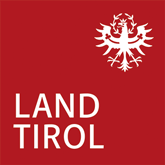     Projektbeschreibung für Investitionskosten nach der Richtlinie Ausbau und Qualitätsverbesserung des Kinderbildungs- und Kinderbetreuungsangebotes
InvestitionskostenAngaben zum Projekt:*Aus der Projektbeschreibung muss ersichtlich sein, welche Maßnahmen in welchen Räumen umgesetzt werden. Diese wird als Grundlage für die weitere Förderabwicklung herangezogenZusätzliche förderrelevante Angaben, Zutreffendes ist zu befüllen:Welche Maßnahmen der Barrierefreiheit werden umgesetzt?_____________________________________________Nutzen andere Einrichtungen (z.B. Schule, Gemeinde, Vereine, etc.) die barrierefreie Maßnahme mit? Wenn ja, welche?_____________________________________________Angaben zu den Fördermöglichkeiten Struktur und Investitionskosten zur Erreichung VIF-Konformer Öffnungszeiten sind im Feld „Projektbeschreibung“ bekanntzugeben.______________________
(Unterschrift, Vertretungsbefugtes Organ)Name Antragsteller*in: Name der Einrichtung/OESTAT-Nr.: Projektbeginn 	Projektende 	Projektbeschreibung* 	Projektbeschreibung* 	Wie viele Gruppenräume gibt es insgesamt? ____Wie viele werden neu gebaut? ___Wie viele werden umgebaut? ___Wie viele werden saniert? ___Wie viele Küchen samt Essbereich gibt es insgesamt? ___Wie viele werden neu gebaut? ___Wie viele werden umgebaut? ___Wie viele werden saniert? ___Wie viele sanitäre Einrichtungen gibt es insgesamt? ___Wie viele werden neu gebaut? ___Wie viele werden umgebaut? ___Wie viele werden saniert? ___Wie viele Bewegungsräume gibt es insgesamt? ___Wie viele werden neu gebaut? ___Wie viele werden umgebaut? ___Wie viele werden saniert? ___Wie viele Nebenräume gibt es insgesamt? ___Wie viele werden neu gebaut? ___Wie viele werden umgebaut? ___Wie viele werden saniert? ___